Пояснительная   запискак КИМ в форме  контрольной  работыпо предмету  История Россиидля учащихся 9  класса МБОУ  Еловская СОШ (промежуточная аттестация по итогам 2019-2020 учебного года) Цель: годовая промежуточная аттестация проводится с целью установления фактического уровня теоретических знаний учащихся по предмету  История России, их практических умений и навыков, установления соответствия предметных универсальных учебных действий обучаемых требованиям ФГОС ООО за курс  9 классаНазначение КИМ.Назначение оценочного материала: проверить уровень предметных знаний и умений, освоенных обучающимися 9 класса за 4 четверть 2020 - 2021 учебного года.Документы, определяющие содержание КИМ.Содержание оценочных материалов определяет Федеральный государственный образовательный стандарт основного общего образования (далее – ФГОС) и историко-культурного стандарта, являющегося частью Концепции нового учебно-методического комплекса по Отечественной истории.1) Работа составлена в соответствии с Федеральным государственным образовательным стандартом  основного  общего образования по  предмету История России2) Оценочный материал разработан на основе требований ФГОС ООО с учетом авторской концепции курса истории в 9 классе. Авторы учебника  Н.М.Арсентьев, А.А.Данилов, И.В.Курукин, А.Я.Токарев; под ред. А.В.Торкунова. Подходы к отбору содержанияПодходы к отбору проверяемых элементов и конструированию заданийопределялись с учётом требований указанных выше нормативных документов. При отборе содержания принципиально важен был учёт:– целей исторического образования в основной школе в соответствии с Федеральным государственным образовательным стандартом основного общего образования;– специфики курса истории основной школы;– ориентации не только на знаниевый, но и в первую очередь на деятельностный компонент исторического образования.Содержание предмета «история» включает в себя изучение двух курсов: истории России, занимающей приоритетное место в учебном процессе, и всеобщей истории. В оценочных материалах представлены задания, ориентированные на проверку знаний по истории России с включением элементов всеобщей истории (темы по истории международных отношений ивнешней политики России, отдельные вопросы истории культуры и др.).Связь КИМ контрольной работы сКИМ ОГЭ и ЕГЭПреемственность оценочных материалов  контрольной работы с  ОГЭ с ЕГЭ по истории прослеживается как в подходах к отбору проверяемыхсодержательных элементов и видов познавательной деятельности, таки в структуре экзаменационной работы в целом и формах отдельных заданий.Вместе с тем учитываются возрастные познавательные возможностиобучающихся и специфика курса истории основной школы, ограничивающиесодержательное пространство и уровень требований к знаниям и умениям.Характеристика структуры КИМ.Задания проверочной  работы охватывают темы курса, изученные обучающимися в 9 классе. Количество заданий 24. Первая часть работы включает 21 заданий базового уровня с выбором одного правильного ответа из четырёх предложенных вариантов. Они сформулированы как в виде предложения, к которому необходимо подобрать единственно возможное продолжение, так и в виде ситуации, иллюстрирующей то или иное понятие, которое необходимо найти в предложенном списке ответов.Вторая часть проверочной  работы состоит из 3 заданий различных типов, на которые надо дать краткий ответ и записать его в виде набора цифр или букв. В данной части представлены задания следующих типов:- установить соответствие между понятием и примером. К каждой позиции, данной в первом столбце, следует подобрать позицию из второго столбца и записать в таблицу выбранные цифры;- из приведённых в списке характеристик выбрать лишнюю и выписать номер этой характеристики в строку ответа;- работа с текстом.  На выполнение работы учащимся отводится  40 минут.Формируются следующие УУД

Личностные результаты:
- знание основных исторических событий развития государственности и общества; 
- освоение общекультурного наследия России; 
-  гражданский патриотизм, любовь к Родине, чувство гордости за свою страну;
- уважение к истории, культурным и историческим памятникам;
-  эмоционально положительное принятие своей этнической идентичности;
- уважение к личности и её достоинству, доброжелательное отношение к окружающим, нетерпимость к любым видам насилия и готовность противостоять им.
Метапредметные результаты:

Регулятивные:
- целеполагание, планирование путей достижения целей, выбор наиболее эффективных способов решения учебных и познавательных задач; 
- корректировка действий на основе их оценки и учета сделанных ошибок;
- самостоятельный контроль своего времени и управление им.

Познавательные: 
- умение давать определения понятиям;
- установление причинно-следственных связей;
- осуществление логических операций установления родовидовых отношений;
- соотношение своих действий с планируемыми результатами; 
- оценка правильности выполнения учебной задачи, собственных возможностей ее решения.

Коммуникативные:
- умение формулировать собственное мнение и позицию;
- приводить доказательства, факты, создавать письменные тексты для решения разных задач.
Предметные:
- систематизация исторического материала; 
- выделение характерных, существенных черт: а) экономического и социального развития России; б) эволюции политического строя; в) развития общественного движения; 
- сравнение исторических ситуаций и событий.
Распределение заданий КИМ по содержанию и проверяемым умениям и способам деятельности7.Критерии оценивания результатов выполнения  работы ( или кодификатор оценивания)Работа  включает 21 заданий с выбором ответа. К каждому заданию даётся 4 варианта ответа, из которых только один правильный.  Три задания направлены на знание документовЗадания 1 - 4, 6 - 21  – 1 баллЗадания  5, 22, 23, 24  - 2 баллаМаксимальное количество баллов - 28Каждое задание к тесту выполняет определенную функцию, позволяя проверить качественное овладение содержанием курса истории и сформированность у обучающихся необходимых знаний и умений.Рекомендации по проверке и оценке выполнения заданий работы.Критерии оценивания:Оценка «5» - от 26 до 28 балловОценка «4» - от 20 до 25 балловОценка «3» - от 14 до 19 балловОценка «2» - от 0 до 13 баллов9 класс. Годовая контрольная работа по истории России на тему "Россия в 19 - начале 20 века"Вариант 11. В царствовании Александра I идеи об улучшении управления страной нашли своё отражение в1) создание легальных политических партий
2) проведение министерской реформы
3) ужесточение крепостного права
4) усиление политического сыска2. Деятельность М. М. Сперанского, Ф. Лагарпа, Н. Н. Новосильцева связана с царствованием1) Александра I
2) Николая I
3) Александра II
4) Александра III3. Какие сражения произошли в ходе Отечественной войны 1812 г.1) Синопское сражение; битва при Инкермане
2) Тарутинский бой; Бородинская битва
3) Цусимское сражение; Мукденское сражение
4) сражение у деревни Лесной; Полтавская битва4. В годы какой войны русской армией был осуществлен блистательный Тарутинский марш-маневр?1)  Смоленской                        3) Ливонской2)  Северной                                 4) Отечественной5. Какие организации были созданы участниками декабристского движения? Найдите в приведённом ниже списке три организации и запишите цифры, под которыми они указаны.1) «Южное общество»
2) «Народная воля»
3) «Союз спасения»
4) «Земля и воля»
5) «Союз благоденствия»
6) «Союз освобождения рабочего класса»6. Какую форму правления должна была принять Россия по проекту Н. Муравьева1) демократическая республика   2) самодержавная монархия     3) конституционная монархия4) аристократическая республика7. Инициатором денежной реформы, сделавшей главным платёжным средством серебряный рубль, был1) С. С. Уваров
2) П. Д. Киселёв
3) А. X. Бенкендорф
4) Е. Ф. Канкрин8. Принятие указа об обязанных крестьянах и реформа управления государственными крестьянами П. Д. Киселёва относится к царствованию1) Александра I
2) Николая I
3) Александра II
4) Александра III9. Прочтите отрывок из исторического источника и определите направление общественной мысли, представителем которого был его автор.«Но сама Россия в продолжение своего исторического существования не избегнула страшного нравственного несчастия… Это страшное бедствие, реформа Петра Великого, того государя, которого в непонятном заблуждении столь продолжительное время считали великим преобразователем России, но который, на самом-то деле, ни чем иным не был, как злым гением русской земли…»1) просветители
2) западники
3) славянофилы
4) марксисты10. Промышленный переворот в России начался в1) 1810-1820-е гг.
2) 1830-1840-е гг.
3) 1850-1860-е гг.
4) 1870-1880-е гг.11. Прочтите отрывок из донесения военачальника и укажите дату войны, о событиях которой идет речь. «Войска защищали Севастополь до крайности, но более держаться в нем за адским огнем, коему город подвержен, было невозможно. Войска переходят на Северную сторону, отбив окончательно 27 августа шесть приступов из числа семи, поведенных неприятелем на Западную и Корабельную стороны, только из одного Корнилова бастиона не было возможности его выбить. Враги найдут в Севастополе одни окровавленные развалины».1806-1812 гг.         2) 1826-1828 гг.                 3) 1853-1856 гг.                 4) 1877-1878 гг.12. В результате проведения крестьянской реформы 1861 г. в России1) упразднено крепостное право
2) разрушена крестьянская община
3) создан Крестьянский поземельный банк
4) созданы фермерские хозяйства13. С проведением Военной реформы 1860 — 1870-х гг. связано появление понятия1) народное ополчение2) рекрутская повинность3) стрелецкое войско4) всесословная   воинская   повинность14. Либеральное движение в России характеризовалось:1) недостаточным вниманием либералов к социальным вопросам;2) нежеланием предпринимателей участвовать в политике;3) активным участием либералов во внутренней и внешней политике;4) активным участием городской буржуазии в либеральном движении. 15. Как назывался договор, в соответствие с которым, Австрия получила Боснию и Герцеговину, Англия — остров Кипр, Россия — Каре, Ардаган и Батум?1) Сан-Стефанским
2) Берлинским
3) Симодским
4) Парижским16. Кто из названных государственных деятелей был сторонником экономического и политического реформирования Российской империи?1)      С.Ю. Витте; 2)      В.К. Плеве; 3)      П.Д. Святополк-Мирский;4)      А.И. Путилов.17. Рассмотрите схему и выполните задание.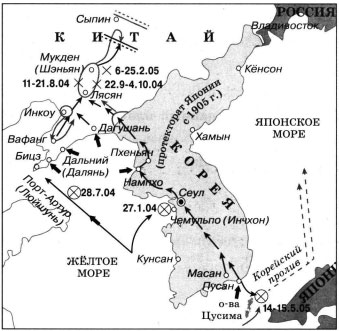 Укажите события какой войны отражены на данной схеме.1) Русско-турецкой войны 1877-1878 гг.
2) Крымской(Восточной) войны 1853-1856 гг.
3) присоединение Средней Азии
4) Русско-японской войны 1904-1905 гг.18. Что стало последствием принятия Манифеста 17 октября 1905 г.?1) национализация помещичьих земель
2) ограничение законодательной власти царя
3) введение республиканской формы правления в России
4) отказ партии эсеров от борьбы с самодержавием19.  Какие из перечисленных требований были характерны для либеральных партий, оформившихся в России в 1905 г.?1)      введение демократических свобод, принципа разделения властей и решение земельного вопроса путем частичного отчуждения помещичьих земель;2)      сохранение «общинного» существования и основ самодержавного строя, решение рабочего вопроса путем создания системы социального страхования;3)      провозглашение демократических свобод, уничтожение самодержавного строя, отмена выкупных платежей  национализация земли;4)      провозглашение демократических свобод, ликвидация самодержавия и социализация земли.20.  Манифест «Об усовершенствовании государственного порядка» был опубликован1)      9 января 1905 г.; 2)      17 октября 1905 г.; 3)      11 декабря 1906 г.; 4)      3 июня 1907 г.21. Членами творческого содружества «Могучая кучка» были1) И. Н. Крамской, В. Г. Перов
2) Н. Г. Чернышевский, Н. А. Добролюбов
3) Ф. И. Шаляпин, Л. В. Собинов
4) М. П. Мусоргский, А. П. Бородин22.Установите соответствие между фамилиями деятелей науки и областями знаний, в которых они себя проявили.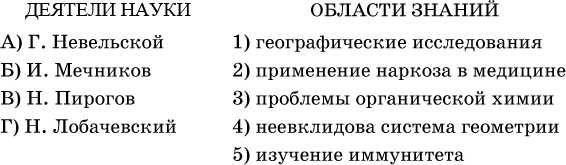 Прочтите фрагмент исторического источника и выполните задания 23, 24. Используйте в ответах информацию текста, а также знания из курса истории.Фрагмент исторического источника«29-летний Николай I, вступивший на престол в страшной обстановке смуты, поначалу испытывал неуверенность и сомнения. Он понимал, что России необходимы реформы, но боялся преобразованиями повредить неизменные для него основы — самодержавие, империю и помещичье землевладение. После подавления восстания на Сенатской площади первейшей необходимостью для власти стала охрана и укрепление режима. Для этого были образованы Корпус жандармов и III Отделение Его Императорского Величества Канцелярии. Здание на набережной Фонтанки, где находилось III Отделение, знал и боялся весь Петербург. Сюда можно было легко угодить за малейшую критику власти. Николай I хотел, чтобы на смену мятежникам пришли новые люди — законопослушные, верующие, преданные государю. Способствовать воспитанию нового поколения взялся министр народного просвещения, блестящий учёный — античник и литератор. Он создал концепцию, основными принципами которой были: «православие», «самодержавие», «народность». Эта концепция долгое время проводилась в жизнь через систему гимназий, а также реформированных университетов».23. Назовите фамилию министра народного просвещения, о котором идёт речь. Какое название получила созданная им теория?24. Каковы основные положения, созданной министром просвещения теории? Каким образом она претворялась в жизнь?№ вопросаЭлемент содержания, проверяемый заданиями КРКод контролируемого элементаТребования к уровню подготовкиКод требования1Александровская эпоха:государственный либерализм.Николаевское самодержавие:государственныйконсерватизм2.1.7Формирование основгражданской, этнонациональной,социальной, культурнойсамоидентификации личностиобучающегося; осмысление имопыта российской истории какчасти мировой истории; усвоениебазовых национальных ценностейсовременного российскогообщества: гуманистических идемократических ценностей, идеймира и взаимопонимания международами, людьми разныхкультур;овладение базовымиисторическими знаниями, а такжепредставлениями озакономерностях развитиячеловеческого общества всоциальной, экономической,политической, научной икультурной сферах1.12Александровская эпоха:государственный либерализм.Николаевское самодержавие:государственныйконсерватизм2.1.7Формирование основгражданской, этнонациональной,социальной, культурнойсамоидентификации личностиобучающегося; осмысление имопыта российской истории какчасти мировой истории; усвоениебазовых национальных ценностейсовременного российскогообщества: гуманистических идемократических ценностей, идеймира и взаимопонимания международами, людьми разныхкультур;овладение базовымиисторическими знаниями, а такжепредставлениями озакономерностях развитиячеловеческого общества всоциальной, экономической,политической, научной икультурной сферах1.13Отечественная война 1812 года2.1.8Формирование основгражданской, этнонациональной,социальной, культурнойсамоидентификации личностиобучающегося; осмысление имопыта российской истории какчасти мировой истории; усвоениебазовых национальных ценностейсовременного российскогообщества: гуманистических идемократических ценностей, идеймира и взаимопонимания международами, людьми разныхкультур;овладение базовымиисторическими знаниями, а такжепредставлениями озакономерностях развитиячеловеческого общества всоциальной, экономической,политической, научной икультурной сферах1.14Отечественная война 1812 года2.1.8Формирование основгражданской, этнонациональной,социальной, культурнойсамоидентификации личностиобучающегося; осмысление имопыта российской истории какчасти мировой истории; усвоениебазовых национальных ценностейсовременного российскогообщества: гуманистических идемократических ценностей, идеймира и взаимопонимания международами, людьми разныхкультур;овладение базовымиисторическими знаниями, а такжепредставлениями озакономерностях развитиячеловеческого общества всоциальной, экономической,политической, научной икультурной сферах1.15Тайные организации: Союзспасения, Союзблагоденствия, Северное иЮжное общества. Восстаниедекабристов 14 декабря 1825 г.2.1.9Формирование основгражданской, этнонациональной,социальной, культурнойсамоидентификации личностиобучающегося; осмысление имопыта российской истории какчасти мировой истории; усвоениебазовых национальных ценностейсовременного российскогообщества: гуманистических идемократических ценностей, идеймира и взаимопонимания международами, людьми разныхкультур;овладение базовымиисторическими знаниями, а такжепредставлениями озакономерностях развитиячеловеческого общества всоциальной, экономической,политической, научной икультурной сферах1.16Тайные организации: Союзспасения, Союзблагоденствия, Северное иЮжное общества. Восстаниедекабристов 14 декабря 1825 г.2.1.9Формирование основгражданской, этнонациональной,социальной, культурнойсамоидентификации личностиобучающегося; осмысление имопыта российской истории какчасти мировой истории; усвоениебазовых национальных ценностейсовременного российскогообщества: гуманистических идемократических ценностей, идеймира и взаимопонимания международами, людьми разныхкультур;овладение базовымиисторическими знаниями, а такжепредставлениями озакономерностях развитиячеловеческого общества всоциальной, экономической,политической, научной икультурной сферах1.17Александровская эпоха:государственный либерализм.Николаевское самодержавие:государственныйконсерватизм2.1.7Формирование основгражданской, этнонациональной,социальной, культурнойсамоидентификации личностиобучающегося; осмысление имопыта российской истории какчасти мировой истории; усвоениебазовых национальных ценностейсовременного российскогообщества: гуманистических идемократических ценностей, идеймира и взаимопонимания международами, людьми разныхкультур;овладение базовымиисторическими знаниями, а такжепредставлениями озакономерностях развитиячеловеческого общества всоциальной, экономической,политической, научной икультурной сферах1.18Александровская эпоха:государственный либерализм.Николаевское самодержавие:государственныйконсерватизм2.1.7Формирование основгражданской, этнонациональной,социальной, культурнойсамоидентификации личностиобучающегося; осмысление имопыта российской истории какчасти мировой истории; усвоениебазовых национальных ценностейсовременного российскогообщества: гуманистических идемократических ценностей, идеймира и взаимопонимания международами, людьми разныхкультур;овладение базовымиисторическими знаниями, а такжепредставлениями озакономерностях развитиячеловеческого общества всоциальной, экономической,политической, научной икультурной сферах1.19Общественная жизнь в 1830– 1850-х гг. Общественная мысль: официальная идеология, славянофилы изападники, зарождениесоциалистической мысли2.1.10Формирование основгражданской, этнонациональной,социальной, культурнойсамоидентификации личностиобучающегося; осмысление имопыта российской истории какчасти мировой истории; усвоениебазовых национальных ценностейсовременного российскогообщества: гуманистических идемократических ценностей, идеймира и взаимопонимания международами, людьми разныхкультур;овладение базовымиисторическими знаниями, а такжепредставлениями озакономерностях развитиячеловеческого общества всоциальной, экономической,политической, научной икультурной сферахРазвитие умений искать, анализировать, сопоставлять и оценивать содержащуюся вразличных источниках информацию о событиях и явлениях прошлого и настоящего1.42.310Промышленный переворот и его особенности в России2.1.11Формирование основгражданской, этнонациональной,социальной, культурнойсамоидентификации личностиобучающегося; осмысление имопыта российской истории какчасти мировой истории; усвоениебазовых национальных ценностейсовременного российскогообщества: гуманистических идемократических ценностей, идеймира и взаимопонимания международами, людьми разныхкультур;овладение базовымиисторическими знаниями, а такжепредставлениями озакономерностях развитиячеловеческого общества всоциальной, экономической,политической, научной икультурной сферах1.111Крымская война.Присоединение Грузии иЗакавказья. Кавказская война.2.1.12Формирование основгражданской, этнонациональной,социальной, культурнойсамоидентификации личностиобучающегося; осмысление имопыта российской истории какчасти мировой истории; усвоениебазовых национальных ценностейсовременного российскогообщества: гуманистических идемократических ценностей, идеймира и взаимопонимания международами, людьми разныхкультур;овладение базовымиисторическими знаниями, а такжепредставлениями озакономерностях развитиячеловеческого общества всоциальной, экономической,политической, научной икультурной сферахРазвитие умений искать, анализировать, сопоставлять и оценивать содержащуюся вразличных источниках информацию о событиях и явлениях прошлого и настоящего1.42.312ПреобразованияАлександра II: социальная иправовая модернизация2.2.1Формирование основгражданской, этнонациональной,социальной, культурнойсамоидентификации личностиобучающегося; осмысление имопыта российской истории какчасти мировой истории; усвоениебазовых национальных ценностейсовременного российскогообщества: гуманистических идемократических ценностей, идеймира и взаимопонимания международами, людьми разныхкультур;овладение базовымиисторическими знаниями, а такжепредставлениями озакономерностях развитиячеловеческого общества всоциальной, экономической,политической, научной икультурной сферах1.113ПреобразованияАлександра II: социальная иправовая модернизация2.2.1Формирование основгражданской, этнонациональной,социальной, культурнойсамоидентификации личностиобучающегося; осмысление имопыта российской истории какчасти мировой истории; усвоениебазовых национальных ценностейсовременного российскогообщества: гуманистических идемократических ценностей, идеймира и взаимопонимания международами, людьми разныхкультур;овладение базовымиисторическими знаниями, а такжепредставлениями озакономерностях развитиячеловеческого общества всоциальной, экономической,политической, научной икультурной сферах1.114Общественная жизнь в 1860–1890-х гг. Рост общественнойсамодеятельности. Идейныетечения и общественноедвижение2.2.3Формирование основгражданской, этнонациональной,социальной, культурнойсамоидентификации личностиобучающегося; осмысление имопыта российской истории какчасти мировой истории; усвоениебазовых национальных ценностейсовременного российскогообщества: гуманистических идемократических ценностей, идеймира и взаимопонимания международами, людьми разныхкультур;овладение базовымиисторическими знаниями, а такжепредставлениями озакономерностях развитиячеловеческого общества всоциальной, экономической,политической, научной икультурной сферах1.115Россия в системемеждународных отношений2.2.4Формирование основгражданской, этнонациональной,социальной, культурнойсамоидентификации личностиобучающегося; осмысление имопыта российской истории какчасти мировой истории; усвоениебазовых национальных ценностейсовременного российскогообщества: гуманистических идемократических ценностей, идеймира и взаимопонимания международами, людьми разныхкультур;овладение базовымиисторическими знаниями, а такжепредставлениями озакономерностях развитиячеловеческого общества всоциальной, экономической,политической, научной икультурной сферах1.116Экономическая модернизациячерез государственноевмешательство в экономику.Форсированное развитиепромышленности. На пороге нового века: динамика и противоречия развитияЭкономический рост.Промышленное развитие.Новая география экономики.Урбанизация и облик городов2.2.5Формирование основгражданской, этнонациональной,социальной, культурнойсамоидентификации личностиобучающегося; осмысление имопыта российской истории какчасти мировой истории; усвоениебазовых национальных ценностейсовременного российскогообщества: гуманистических идемократических ценностей, идеймира и взаимопонимания международами, людьми разныхкультур;овладение базовымиисторическими знаниями, а такжепредставлениями озакономерностях развитиячеловеческого общества всоциальной, экономической,политической, научной икультурной сферах1.117Русско-японская война2.2.6Формирование основгражданской, этнонациональной,социальной, культурнойсамоидентификации личностиобучающегося; осмысление имопыта российской истории какчасти мировой истории; усвоениебазовых национальных ценностейсовременного российскогообщества: гуманистических идемократических ценностей, идеймира и взаимопонимания международами, людьми разныхкультур;овладение базовымиисторическими знаниями, а такжепредставлениями озакономерностях развитиячеловеческого общества всоциальной, экономической,политической, научной икультурной сферахРазвитие умений искать, анализировать, сопоставлять и оценивать содержащуюся вразличных источниках информацию о событиях и явлениях прошлого и настоящего1.42.318Предпосылки Первойроссийской революции.Первая российская революция 1905–1907 гг. Начало парламентаризма2.2.7Формирование основгражданской, этнонациональной,социальной, культурнойсамоидентификации личностиобучающегося; осмысление имопыта российской истории какчасти мировой истории; усвоениебазовых национальных ценностейсовременного российскогообщества: гуманистических идемократических ценностей, идеймира и взаимопонимания международами, людьми разныхкультур;овладение базовымиисторическими знаниями, а такжепредставлениями озакономерностях развитиячеловеческого общества всоциальной, экономической,политической, научной икультурной сферах1.119Предпосылки Первойроссийской революции.Первая российская революция 1905–1907 гг. Начало парламентаризма2.2.7Формирование основгражданской, этнонациональной,социальной, культурнойсамоидентификации личностиобучающегося; осмысление имопыта российской истории какчасти мировой истории; усвоениебазовых национальных ценностейсовременного российскогообщества: гуманистических идемократических ценностей, идеймира и взаимопонимания международами, людьми разныхкультур;овладение базовымиисторическими знаниями, а такжепредставлениями озакономерностях развитиячеловеческого общества всоциальной, экономической,политической, научной икультурной сферах1.120П.А. Столыпин: программасистемных реформ, масштаб и результаты2.2.8Формирование основгражданской, этнонациональной,социальной, культурнойсамоидентификации личностиобучающегося; осмысление имопыта российской истории какчасти мировой истории; усвоениебазовых национальных ценностейсовременного российскогообщества: гуманистических идемократических ценностей, идеймира и взаимопонимания международами, людьми разныхкультур;овладение базовымиисторическими знаниями, а такжепредставлениями озакономерностях развитиячеловеческого общества всоциальной, экономической,политической, научной икультурной сферах1.121Российская наука в XVIIIвеке.Образование в России в XVIII в. М.В. Ломоносов и еговыдающаяся роль встановлении российскойнауки и образования.Развитие науки и техники впервой половине XIX в.Школы и университеты впервой половине XIX в.Становление национальнойнаучной школы и её вклад вмировое научное знание.Достижения российскойнауки во второй половинеXIX в. Рост образования ираспространение грамотностиво второй половине XIX в.Развитие народногопросвещения: попыткапреодоления разрыва междуобразованным обществом инародом в начале XX в.Открытия российских учёныхв начале XX в.Определяющее влияние идейПросвещения в российскойобщественной мысли,публицистике и литературе.Литература народов России вXVIII в. Русская архитектураXVIII в. Изобразительноеискусство в России, еговыдающиеся мастера ипроизведения.Основные стили вхудожественной культуре:романтизм, классицизм,реализм. Ампир как стильИмперии. Золотой векрусской литературы.Формирование русскоймузыкальной школы. Театр,живопись, архитектура.Литература, живопись,музыка, театр, архитектура иградостроительство во второйполовине XIX в.Новые явления вхудожественной литературе иискусстве. Литература началаXX в. Живопись. Архитектура2.3.22.3.3Формирование основгражданской, этнонациональной,социальной, культурнойсамоидентификации личностиобучающегося; осмысление имопыта российской истории какчасти мировой истории; усвоениебазовых национальных ценностейсовременного российскогообщества: гуманистических идемократических ценностей, идеймира и взаимопонимания международами, людьми разныхкультур;овладение базовымиисторическими знаниями, а такжепредставлениями озакономерностях развитиячеловеческого общества всоциальной, экономической,политической, научной икультурной сферах1.322Россия в 19 - начале 20 века2.1.7 - 2.3.3Развитие умений анализировать и сопоставлять содержащуюся в различных источниках информацию о событиях и явлениях прошлого и настоящего2.1023Россия в 19 - начале 20 века2.1.7 - 2.3.3Формирование основгражданской, этнонациональной,социальной, культурнойсамоидентификации личностиобучающегося; осмысление имопыта российской истории какчасти мировой истории; усвоениебазовых национальных ценностейсовременного российскогообщества: гуманистических идемократических ценностей, идеймира и взаимопонимания международами, людьми разныхкультур;овладение базовымиисторическими знаниями, а такжепредставлениями озакономерностях развитиячеловеческого общества всоциальной, экономической,политической, научной икультурной сферах1.42.324Россия в 19 - начале 20 века2.1.7 - 2.3.3Формирование основгражданской, этнонациональной,социальной, культурнойсамоидентификации личностиобучающегося; осмысление имопыта российской истории какчасти мировой истории; усвоениебазовых национальных ценностейсовременного российскогообщества: гуманистических идемократических ценностей, идеймира и взаимопонимания международами, людьми разныхкультур;овладение базовымиисторическими знаниями, а такжепредставлениями озакономерностях развитиячеловеческого общества всоциальной, экономической,политической, научной икультурной сферахРазвитие умений искать, анализировать, сопоставлять и оценивать содержащуюся вразличных источниках информацию о событиях и явлениях прошлого и настоящего1.42.3№ заданияВариант 1Вариант 21222143214435135245632744821931102111341213134214121524161217431823191320232144221524ДГАВ23С.С.Уваров"Теория официальной народностиАлександр III.
 1887 г.
24«Православие», «самодержавие», «народность».
 Эта концепция долгое время проводилась в жизнь через систему гимназий, а также реформированных университетов.Цель — предотвращение наплыва в гимназии и прогимназии детей представителей низших сословий.
 Циркуляр «О кухаркиных детях».